7 «А» сынып оқушыларының жетістіктері№ФотоОқушының аты-жөніМектепшілікМектепшілікМектептен тысМектептен тыс№ФотоОқушының аты-жөніПән атауыОрынСайыс атауыОрын1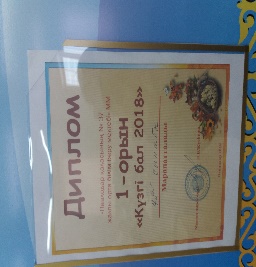 7 «А» сыныбы«Күзгі бал 2018»1 орын2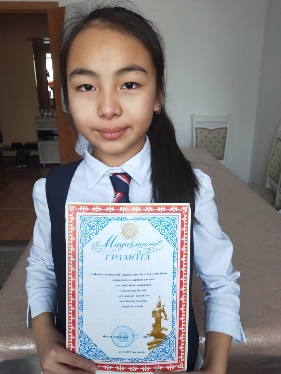 Асылбекова СымбатПәндер олимпиадасықазақ тілі мен әдебиеті1 орын3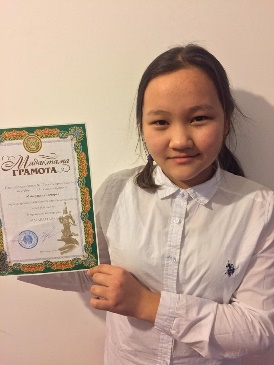 Мубаракова ТомирисПәндер олимпиадасыорыс тілі 2 орын4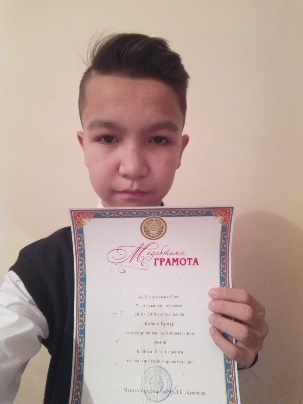 Қабыл ЕрнұрПәндер олимпиадасыхимия2 орын5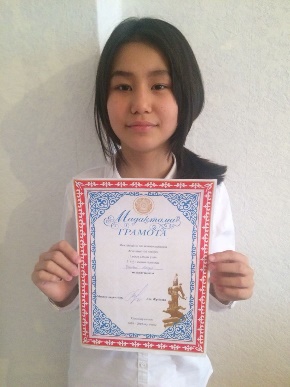 Оралбай МөлдірПәндер олимпиадасыағылшын тілі1 орын6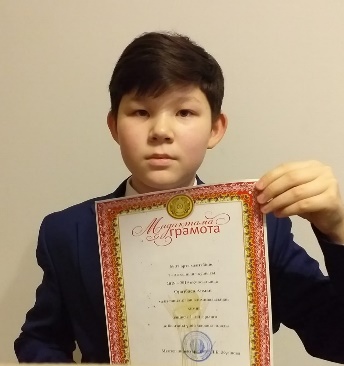 Оразбаев АрманПәндер олимпиадасыхимия1 орын